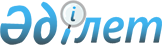 О внесении изменений в состав Консультативного комитета по естественным монополиямРаспоряжение Коллегии Евразийской экономической комиссии от 24 ноября 2015 года № 134

      1. Внести в состав Консультативного комитета по естественным монополиям, утвержденный распоряжением Коллегии Евразийской экономической комиссии от 12 мая 2015 г. № 44, следующие изменения:



      а) включить в состав Консультативного комитета следующих лиц: 

      б) исключить из состава Консультативного комитета Ошакбаева Р.С. и Сукурова Н.Н.



      2. Настоящее распоряжение вступает в силу по истечении 10 календарных дней с даты его официального опубликования.      Председатель

      Коллегии Евразийской

      экономической комиссии                     В. Христенко
					© 2012. РГП на ПХВ «Институт законодательства и правовой информации Республики Казахстан» Министерства юстиции Республики Казахстан
				От Республики КазахстанОт Республики КазахстанОт Республики КазахстанЖунусова Дана Бейсеновна–и.о. заместителя Председателя Правления Национальной палаты предпринимателей Республики Казахстан «Атамекен»Умытбаев Берик Алтаевич–директор Представительства Национальной палаты предпринимателей Республики Казахстан «Атамекен» в Российской ФедерацииОт Кыргызской РеспубликиОт Кыргызской РеспубликиОт Кыргызской РеспубликиАсаналиева Айнура Бейшеналиевна–заведующая отделом правового обеспечения Государственного агентства по регулированию топливно-энергетического комплекса при Правительстве Кыргызской РеспубликиКожошева Жекшенкуль Кожошевна–заведующая отделом антимонопольной политики Управления поддержки институциональных преобразований Министерства экономики Кыргызской Республики Коростылева Светлана Леонидовна–начальник отдела тарифной политики государственного предприятия «НК Кыргыз темир жолу» при Министерстве транспорта и коммуникаций Кыргызской РеспубликиМавлянов Ниматжан Жолдошевич–первый заместитель генерального директора государственного предприятия «Кыргыз почтасы» Мамырканов Эрнис Турсункадырович–заместитель Министра транспорта и коммуникаций Кыргызской РеспубликиМолдобаев Мухамед Джумабекович–начальник отдела технического регулирования и метрологии государственного предприятия «НК Кыргыз темир жолу» при Министерстве транспорта и коммуникаций Кыргызской РеспубликиСакебеков Саткыналы Элеманович–начальник Управления конкуренции и регулирования монополий Государственного агентства антимонопольного регулирования при Правительстве Кыргызской РеспубликиТайлаков Кенеш Тосконович–заместитель директора Государственного агентства антимонопольного регулирования при Правительстве Кыргызской РеспубликиТаштемиров Манап Таштемирович–начальник планово-экономического отдела государственного предприятия «Кыргызаэронавигация».